ОТКРЫЛСЯ ПРИЕМ ЗАЯВОК НА МЕЖДУНАРОДНУЮ КОНФЕРЕНЦИЮ НА ИНОСТРАННЫХ ЯЗЫКАХ "МИР В НАШИХ РУКАХ"

20-21 апреля состоится Международная конференция на иностранных языках "Мир в наших руках", приуроченная к Всемирному Дню английского языка.

Формат участия: онлайн- и оффлайн-площадки.
— оффлайн-формат: участники в очном формате защищают свои доклады в Забайкальском институте железнодорожного транспорта, участвуют лично в мероприятиях на площадках города;
— онлайн-формат: участники защищают свои проекты и участвуют в предложенных мероприятиях на платформе ZOOM.

Принять участие в Конференции могут учащиеся нашего города, субъектов Российской Федерации и стран ближнего Зарубежья.

К участию в ней приглашаются доклады на иностранных языках, соответствующие одной из пяти предложенных тем:

1. 2021 год – год науки и технологий в России. Достижения в области науки и технологий;
2. Современная культура: особенности развития и влияния на человека;
3. Человеческие ценности: тогда и сейчас;
4. Человек и природа, их влияние друг на друга;
5. 2021 год – международный год мира и доверия. Глобальные социальные, экономические, экологические проблемы человечества: как их решить и установить мир во всем мире?
Рабочие языки конференции: английский, китайский, немецкий, русский (для иностранных участников).
Отправить заявку необходимо на адрес электронной почты: oso.zabizht@yandex.ru

ОБРАЩАЕМ ВАШЕ ВНИМАНИЕ: В течение суток, после подачи заявки, мы уведомим вас о ее получении. Если ответ не пришел в указанное время, позвоните по телефону: +7-(995)-554-38-54

Заявки принимаются до 14 апреля 2021 года (включительно). Материалы выступления принимаются до 18 апреля 2021 года. Не позднее 15 апреля всем участникам, прошедшим отбор будет выслано письмо-подтверждение на электронную почту.

Форму заявки вы сможете найти в информационном письме, прикрепленном ниже. По дополнительным вопросам обращаться в личные сообщения группы или в личные сообщения Аяне Ойдоповой.

Множество сюрпризов будет ожидать как участников, так и зрителей мероприятия. Лучшие статьи участников будут напечатаны и опубликованы в сборнике!

Желаем удачи!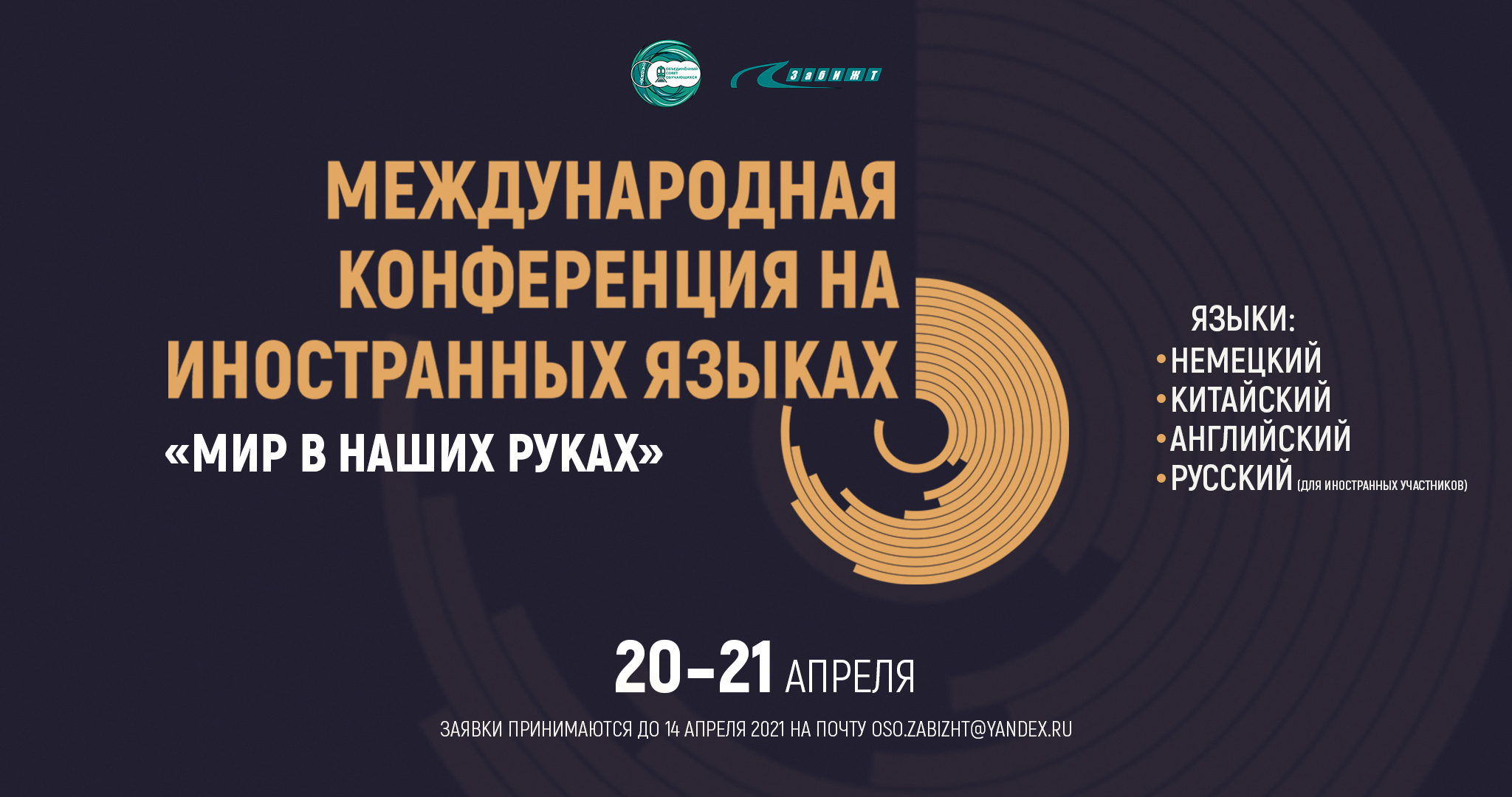 